Муниципальное дошкольное образовательное учреждение детский сад №5 «Радуга» Тутаевского муниципального районаИнформационно – практико – ориентированный, творческий «Развитие интеллектуально – творческих способностей детей дошкольного возраста посредством инновационной технологии В.В. Воскобовича в детском саду и дома».Авторы: Крылова Наталия Владимировна Около – Кулак Любовь Сергеевна Архипенко Ксения Николаевна Варначева  Елена Евгеньевна Игнатьева Оксана Викторовна Информационная карта проектаАктуальность:«Без игры нет, и не может быть полноценного умственного развития. Игра – это огромное светлое окно, через которое в духовный мир ребенка вливается живительный поток представлений, понятий. Игра – это искра, зажигающая огонек пытливости и любознательности». В.А. СухомлинскийВведение ФГОС связано с необходимостью стандартизации содержания дошкольного образования, которая призвана обеспечить каждому ребенку равные стартовые возможности для успешного обучения в школе. Во главу ставится индивидуальный подход к ребенку и игра, где происходит сохранение самоценности дошкольного детства и где сохраняется сама природа дошкольника.  Актуальность проекта обусловлена тем, что необходимым условием качественного обновления общества является умножение интеллектуального потенциала.     Известный детский психолог Л. С. Выготский одним из первых сформулировал мысль о том, что интеллектуальное развитие ребенка заключается не столько в количественном запасе знаний, сколько в уровне интеллектуальных процессов, то есть в качественных особенностях детского мышления.Для решения воспитательных и образовательных задач, используется инновационная технология В. В. Воскобовича «Сказочные лабиринты игры». Развивающие игры совершенствуют память, воображение, внимание, восприятие, логическое и творческое мышление и речь. Данная технология «Сказочные лабиринты игры» в первую очередь направлена на организацию такого развивающего обучения, в котором тренируются и развиваются виды умственной деятельности ребёнка-дошкольника. Развивающие  игры В.В. Воскобовича – пособие универсальное, но разработанных игровых ситуаций, которые может использовать каждый воспитатель, даже молодой  педагог, недостаточно. Наш проект  направлен на формирование элементарных  математических представлений и конструктивных навыков  у детей младшего дошкольного возраста. В развитии детей дошкольного возраста центральное место в формировании личности ребенка занимает семья. В настоящее время взаимодействие с родителями воспитанников  занимает главное  место в ряду приоритетных направлений образовательного процесса дошкольных учреждений, что способствует формированию активной родительской позиции.  .  Родителям было настолько интересно заниматься совместно с детьми не только дома, но и в группах ДОУ и мы решили создать   родительский клуб « СемьЯ», девиз которого «Играем вместе, играем с детьми». Во  время самоизоляции работа клуба проходила в дистанционном режиме, через закрытые группы в контакте. Планируемые результаты:Ресурсы проекта:Этапы проекта1. Организационный ( информационно – подготовительный)2. Практический ( организационный, реализация проекта)3. ЗаключительныйПерспективный план работы с детьми  и родителями на 2019-2020 учебный годАналитическая частьАнкетирование родителей  на начало учебного годаРазвитие интеллектуальных способностей детей дошкольного возраста через использование игр  В. В. ВоскобовичаЦель:  изучение мнений родителей  о развитии интеллектуальных способностей детей дошкольного возраста через использование игр   Родителям было предложена анкета, в ней приняли участие 10 родителей.На первый вопрос: 	«Считаете ли вы, что детский сад должен работать в тесном сотрудничестве с родителями?» мы получили следующие ответы родителей:25%  - да.15% -  нет60%  - затрудняюсь ответить.На второй вопрос:	«Какие формы взаимодействия  детского сада с родителями для вас более привлекательные?», мы получили следующие ответы 60% - родительские собрания10% - консультации10%  - круглый стол 15% - проведение мастер – классов5% - затрудняюсь ответить На третий  вопрос «Что вы понимаете под понятием «игровая деятельность »?»,  мы получили следующие ответы родителей.50% отметили, что это  деятельность, которая возможна только в детском саду50% отметили, что, это обычные игры с предметамиНа четвертый  вопрос: «Как вы относитесь к игровой деятельности?»50% ответили, что положительно, это интересно и увлекательно.30%  -отрицательно20% - затрудняюсь ответитьНа пятый вопрос: 	«Часто ли вы играете  со своим ребенком?»  родители отметили10% - часто50% - иногда40%  - не играемНа шестой вопрос: 	«Любит ли ваш ребенок играть?» родители указали следующие ответы.30% - да20% - если хочет, то он/она играет50% - нетНа седьмой  вопрос «Как вы относитесь к развитию интеллектуальных способностей детей дошкольного возраста через использование игр  В. В. Воскобовича в группе ДОУ?» большинство родителей  ответило: 50 %  - положительно, это очень интересно и необычно30%  - если все будут участвовать в создании, то и мы будем20 % - нейтрально0% -  	отрицательно, это не интересноАнкетирование родителей  на конец учебного года Развитие интеллектуальных способностей детей дошкольного возраста через использование игр  В. В. ВоскобовичаЦель:  изучение мнений родителей  о развитии интеллектуальных способностей детей дошкольного возраста через использование игр   Родителям было предложена анкета, в ней приняли участие 10 родителей.На первый вопрос: 	«Считаете ли вы, что детский сад должен работать в тесном сотрудничестве с родителями?» мы получили следующие ответы родителей:60%  - да.5% -  нет35%  - затрудняюсь ответить.На второй вопрос:	«Какие формы взаимодействия  детского сада с родителями для вас более привлекательные?», мы получили следующие ответы 40% - родительские собрания20% - консультации20%  - круглый стол 20% - проведение мастер – классов0% - затрудняюсь ответить На третий  вопрос «Что вы понимаете под понятием «игровая деятельность »?»,  мы получили следующие ответы родителей.20% отметили, что это  деятельность, которая возможна только в детском саду70% отметили, что, это обычные игры с предметами80% ответили, что положительно, это интересно и увлекательно.10%  -отрицательно10% - затрудняюсь ответитьНа пятый вопрос: 	«Часто ли вы играете  со своим ребенком?»  родители отметили40% - часто50% - иногда10%  - не играемНа шестой вопрос: 	«Любит ли ваш ребенок играть?» родители указали следующие ответы.70% - да20% - если хочет, то он/она играет10% - нетНа седьмой  вопрос «Как вы относитесь к развитию интеллектуальных способностей детей дошкольного возраста через использование игр  В. В. Воскобовича в группе ДОУ?» большинство родителей  ответило: 70 %  - положительно, это очень интересно и необычно20%  - если все будут участвовать в создании, то и мы будем10 % - нейтрально0% -  	отрицательно, это не интересноПо результатам проведенного мониторинга в начале года по ФЭМП у детей были  получены следующие результаты: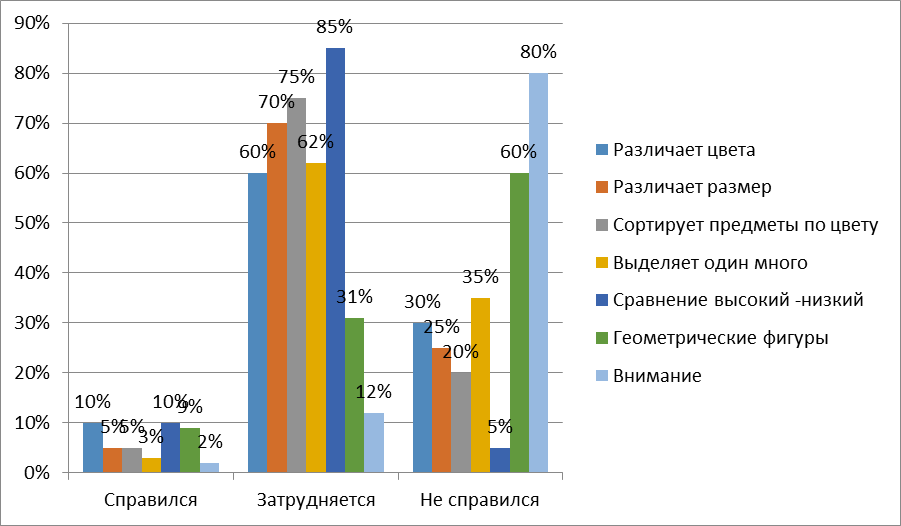 По результатам проведенного мониторинга в конце учебного годапо ФЭМП у детей были  получены следующие результаты: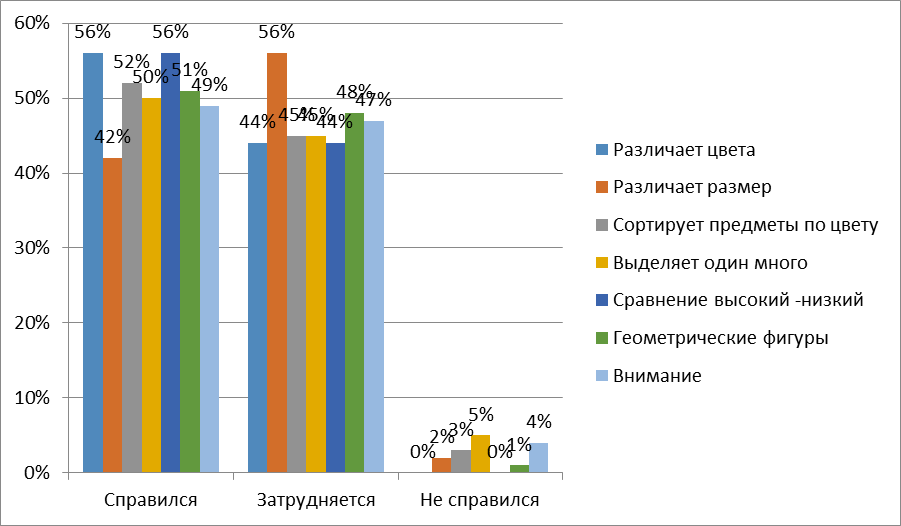 По результатам проведенного мониторинга в начале  учебного года по выявлению уровня владения конструктивными навыками у детей были  получены следующие результаты:По результатам проведенного мониторинга в конце учебного года по выявлению уровня владения конструктивными навыками у детей были  получены следующие результаты:   Результат проекта: в процессе реализации проекта дети познакомились со сказочными героями, научились им сопереживать и помогать в сложных ситуациях. У них повысился уровень развития по формированию элементарных математических представлений на 50% и конструктивных навыков на 46%.       У родителей появился интерес к развивающим играм, желание заниматься со своими детьми данными играми.       Накоплен и систематизирован материал по использованию развивающих игр В. В.Воскобовича с детьми младшего дошкольного возраста, составлен сборник методических материалов для работы с родителями, сборник методических материалов для педагогов, разработаны материалы для педагогической диагностики, составлена картотека развивающих игр по В.В.Воскобовичу. Перспектива развития проекта:Предполагается дальнейшая, более углубленная, работа по данной теме, начиная с младшего возраста. Пополнение предметно-пространственной среды новыми играми, направленными на развитие культуры мышления.РазработчикиВоспитатели: Крылова Наталия Владимировна – высшая квалификационная категорияОколо – Кулак Любовь Сергеевна – первая квалификационная категорияАрхипенко Ксения Николаевна – первая квалификационная категорияВарначева  Елена Евгеньевна – первая квалификационная категорияИгнатьева Оксана Викторовна – высшая квалификационная категорияДлительность проектаДолгосрочный   с 01.09.2019  по 31.05.2020УчастникиДети , их родители, воспитатели группТип проектаИнформационно – практико – ориентированный, творческийНовизна:выявление эффективности применения игровой технологии В.В. Воскобовича,  как средства развития интеллектуальных  и творческих способностей дошкольников при организации образовательной деятельности в дошкольном учреждении и при взаимодействии с родителями в  ходе совместных мероприятий, а также в домашних условиях.Цель: формирование   развития познавательных   процессов (пространственного мышления, внимания, памяти, творческого воображения)  у детей младшего дошкольного  возраста с помощью игровых пособий В.В. Воскобовича в ходе образовательной деятельности и в самостоятельной деятельности совместно с родителями.Задачи проекта:Образовательныеформировать представления о математических понятиях, ориентации в пространстве.развивать конструктивные навыки способностиВоспитательныеформировать  коммуникативные качества детейРазвивающиеспособствовать развитию  познавательных  процессов (пространственного мышления, внимания, памяти, творческого воображения) с помощью игровых пособий В.В. Воскобовичаспособствовать повышению уровня заинтересованности родителей (законных представителей) в применении игровой технологии;Для детей:способность планировать свои действия, направленные на достижение конкретной цели, ориентируя дошкольников на получение хорошего результата;умение прослеживать, понимать причинно-следственные связи и на их основе делать простейшие умозаключения; творческое воображение как основа креативности; навыки контроля и самоконтроля в процессе умственной деятельностиДля педагогов:повышение профессионального уровня и методической компетентности педагогов в области применения технологии В.В. Воскобовича в рамках реализации ФГОС ДО;совершенствование развивающей предметно-пространственной среды, отвечающей современным требованиям ФГОС ДО;самореализация;представление и обобщение  педагогического опыта. Для родителей:повышение уровня заинтересованности родителей (законных представителей) в применении игровой технологии;выявление особенности профессионального педагогического взаимодействия специалистов ДОУ и родителей с учетом современных тенденций семейного воспитания дошкольников;конструирование модели взаимодействия педагогов  и родителей воспитанников.Для детского сада:создание материально – технической базы для плодотворной работы по данной теме;Научно – методические:Т.М.Бондаренко «Развивающие игры в ДОУ», Воронеж: 2012г.Демидова Н. В. «Развивающие игры Воскобовича». Образовательные проекты «Совёнок» для дошкольников. – 2013. – № 5.Т. И. Ерофеева, Л. Н. Павлова, В. П. Новикова «Математика для дошкольников» - М. ; Просвещение 1992г.З. А. Михайлова «Занимательные игры и упражнения математического содержания в самостоятельной детской деятельности» Дошкольное воспитание – 2002 №8З. А. Михайлова «Занимательные материалы в обучении дошкольников элементарной математике» – СПб. : Детство-Пресс, 2001.З. А. Михайлова «Игровые занимательные задачи для дошкольников» – М. : Просвещение, 1990.И. Морозова «Развитие элементарных математических представлений: Конспекты занятий: Для работы с детьми 5-6 лет» – М. Мозаика-Синтез, 2007.В. П. Новикова «Математика в детском саду. Старший дошкольный возраст» – М. : Мозаика-Синтез, 2002.Т.Г. Харько «Методика познавательно-творческого развития дошкольников «СказкиФиолетового леса», ДЕТСТВО-ПРЕСС, С-Петербург, 2013Материально - техническиеКомпьютерная техникаКанцелярские товарыПроекторМузыкальный центр и музыкальные дискиИгровое пособие «Коврограф Ларчик»Игровое пособие « Лепестки (эталоны цвета)»Кадровые Воспитатели – реализация проекта на всех- этапахРодители – участие в проектеЭтапыЗадачиДеятельность педагоговДеятельность детейОрганизационный-выяснить возможности и средства для реализации проекта- вводить в проблемную ситуацию детей и родителей;- формировать интерес и мотивацию- вхождение в тему, в игровую ситуациюОсновной этап - планирование основных видов деятельности- активизация познавательной деятельности дошкольников;- организация взаимодействия педагогов и родителей.- взаимодействие детей друг с другом в процессе деятельности.Заключительный этап- подведение результатов реализации проекта- составление портфолио проекта- создание продукта деятельности по темеДеятельность педагоговДеятельность детейДеятельность родителей1. Формирование темы проекта, его целей , задач ( разработка проекта)2. Составление планирования образовательной деятельности, подбор методической литературы, изготовление и подбор игровых пособий по игровому комплекту «Ларчик»1. Диагностирование детей по основным образовательным областям.2. Знакомство детей со сказочными героями: мальчик Гео, Лопушок, пчелка Жужа, гусеница Фифа, Слоник Ляп-ляп и Лип-лип.1. Ознакомление  родителей с целями и задачами проекта, проведение анкетирования .2. Оформление рекомендаций по использованию развивающих игр с детьми дошкольного возраста.Деятельность педагоговДеятельность детейДеятельность родителей1. Создание картотеки  игровых ситуаций  для детей младшего дошкольного возраста.2. Разработка конспектов по образовательной деятельности с использованием игровых пособий.3. Разработка консультационного материала для родителей(законныхпредставителей)интеллектуально-творческого развития детей раннего идошкольноговозрастаВ.В.Воскобовича.1. Дети принимают участие в игровых ситуациях с использованием развивающих игр В.В.Воскобовича.2. Дети используют игровые  пособия в самостоятельной деятельности.1. Родители знакомятся с информацией  по теме проекта;2. Участвуют в семинарах, мастер – классах, родительских собраниях.;3. Родители принимают участие в создании  развивающей среды в группе.Деятельность педагоговДеятельность детейДеятельность родителей1. Представление опыта работы для педагогов  по теме « Развивающие игры В.В.Воскобовича – как средство развития  интеллектуальных и творческих способностей детей»2. Повторная диагностика детей3. Анализ результатов деятельности.4. Организация выставки рисунков.5. Вручение благодарностей родителям за активное участие в реализации проекта.1. Рисуют и разукрашивают понравившиеся сказочные персонажи. 1. Изготавливают совместно с детьми «сказочных персонажей» для РППС группы.3. Принимают активное участие в совместной деятельности с детьми: «Приключение мальчика Гео  в сказочном лесу»Дата Тематика мероприятий для детейТематика мероприятий для родителейСентябрь Знакомство  детей со сказочными персонажамиАнкетирование родителей и обработка результатов  по теме «Развитие интеллектуальных способностей детей дошкольного возраста через использование игр  В. В. Воскобовича».Октябрь Двухцветный квадрат Воскобовича. Родительское собрание во второй младшей группе «Развивающие игры Воскобовича — что это?» -Ноябрь Занимательные игры « Чудо – лепестки – эталон цвета»Оформление наглядной информации о развивающих играх В.В. ВоскобовичаДекабрь Сложение предметов из частей по образцу с использованием игры «Чудо-цветик»Мастер-класс «Квадрат Воскобовича своими руками»Январь«Геометрические фигуры вокруг нас». Объединение их в группыИндивидуальные консультацииФевраль«Чудо-соты»-конструирование предметов по рисункам пчелки ЖужиСеминар - практикум для родителей по теме:«Играем в развивающие игры В.В. Воскобовича дома»Март Знакомство детей с прозрачной цифрой«Игра-путешествие в страну «Игровизор» совместно с детьми и  сучастием родителей.АпрельЧудесное превращение волшебной восьмеркиКонкурс совместно с детьми «Персонажи Сказочного леса своими руками»Май Приключение мальчика Гео  в сказочном лесуОпрос родителей о целесообразности дальнейшей работы с использованием инновационной технологии «Развивающие игры В.В. Воскобовича»№ КритерииСправились с заданиемВызвало затрудненияНе справились с заданием1Различают цвета10%60%30%2Различают размер5%70%25%3Сортируют предметы по цвету5%75%20%4Выделяют «один – много»3%62%35%5Сравнение предметов «высокий – низкий»10%85%5%6Различают геометрические фигуры9%31%60%7У детей хорошо развито внимание2%12%80%СРЕДНИЙ БАЛЛ6%56%38%№ КритерииСправились с заданиемВызвало затрудненияНе справились с заданием1Различают цвета56%44%0%2Различают размер42%56%2%3Сортируют предметы по цвету52%45%3%4Выделяют «один – много»50%45%5%5Сравнение предметов «высокий – низкий»56%44%0%6Различают геометрические фигуры51%48%1%7У детей хорошо развито внимание49%47%4%СРЕДНИЙ БАЛЛ51%47%2%№ КритерииСправились с заданиемВызвало затрудненияНе справились с заданием1Собирает из конструктора простые предметы (дом, елочка ит.д.)5%10%85%2Придумывают на что похожа фигура10%25%65%3Складывают фигуру - головоломку3%66%31%СРЕДНИЙ БАЛЛ6%34%60%№ КритерииСправились с заданиемВызвало затрудненияНе справились с заданием1Собирает из конструктора простые предметы (дом, елочка ит.д.)50%21%29%2Придумывают на что похожа фигура41%36%23%3Складывают фигуру - головоломку46%23%31%СРЕДНИЙ БАЛЛ46%27%27%